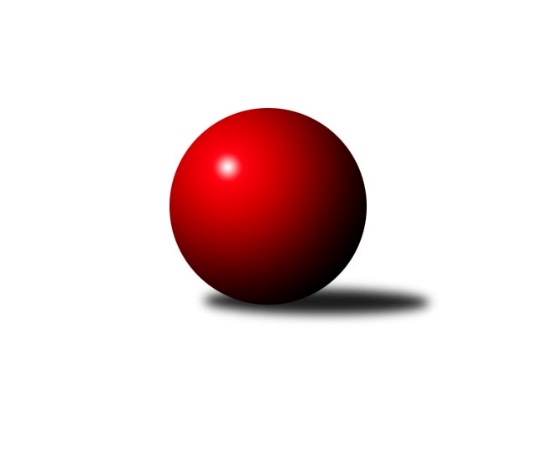 Č.26Ročník 2023/2024	11.4.2024Nejlepšího výkonu v tomto kole: 2516 dosáhlo družstvo: TJ Sokol Praha-Vršovice CMistrovství Prahy 3 2023/2024Výsledky 26. kolaSouhrnný přehled výsledků:SK Rapid Praha 	- TJ Sokol Praha-Vršovice C	2:6	2310:2516	3.0:9.0	8.4.KK Slavia C	- SK Uhelné sklady B	5:3	2396:2332	6.0:6.0	8.4.KK Konstruktiva Praha E	- SK Uhelné sklady C	6:2	2465:2310	7.0:5.0	10.4.AC Sparta Praha C	- KK Velké Popovice B	8:0	2466:2194	10.0:2.0	10.4.SC Olympia Radotín B	- TJ Sokol Rudná D	1:7	2343:2396	5.0:7.0	11.4.VSK ČVUT Praha B	- SK Meteor Praha E	5:3	2468:2459	8.0:4.0	11.4.TJ Astra Zahradní Město C	- SK Žižkov Praha D	7:1	2511:2284	9.0:3.0	11.4.Tabulka družstev:	1.	TJ Sokol Praha-Vršovice C	26	17	4	5	142.5 : 65.5 	193.5 : 118.5 	 2412	38	2.	AC Sparta Praha C	26	18	1	7	130.0 : 78.0 	189.5 : 122.5 	 2410	37	3.	KK Slavia C	26	17	1	8	128.0 : 80.0 	183.0 : 129.0 	 2322	35	4.	SK Uhelné sklady B	26	17	1	8	127.5 : 80.5 	181.0 : 131.0 	 2364	35	5.	KK Konstruktiva Praha E	26	15	1	10	109.0 : 99.0 	166.0 : 146.0 	 2257	31	6.	TJ Sokol Rudná D	26	13	2	11	112.5 : 95.5 	159.5 : 152.5 	 2312	28	7.	VSK ČVUT Praha B	26	13	0	13	103.0 : 105.0 	151.5 : 160.5 	 2323	26	8.	SK Uhelné sklady C	26	12	1	13	104.5 : 103.5 	161.5 : 150.5 	 2322	25	9.	SK Žižkov Praha D	26	12	0	14	99.0 : 109.0 	151.0 : 161.0 	 2338	24	10.	SC Olympia Radotín B	26	11	2	13	91.5 : 116.5 	139.0 : 173.0 	 2339	24	11.	TJ Astra Zahradní Město C	26	11	1	14	98.5 : 109.5 	148.0 : 164.0 	 2313	23	12.	SK Meteor Praha E	26	10	0	16	92.5 : 115.5 	140.0 : 172.0 	 2317	20	13.	SK Rapid Praha	26	7	0	19	77.5 : 130.5 	129.5 : 182.5 	 2288	14	14.	KK Velké Popovice B	26	2	0	24	40.0 : 168.0 	91.0 : 221.0 	 2215	4Podrobné výsledky kola:	 SK Rapid Praha 	2310	2:6	2516	TJ Sokol Praha-Vršovice C	Vojtěch Roubal	 	 176 	 186 		362 	 0:2 	 414 	 	201 	 213		Karel Němeček	Josef Pokorný	 	 213 	 218 		431 	 0:2 	 473 	 	232 	 241		Miroslav Klabík	František Pudil	 	 171 	 156 		327 	 0:2 	 422 	 	203 	 219		Luboš Kučera	Petr Valta	 	 176 	 167 		343 	 0:2 	 413 	 	188 	 225		Pavel Brož	Martin Podhola	 	 227 	 217 		444 	 2:0 	 417 	 	212 	 205		Josef Novotný	Jiří Hofman	 	 208 	 195 		403 	 1:1 	 377 	 	165 	 212		Lukáš Pelánekrozhodčí:  Vedoucí družstevNejlepší výkon utkání: 473 - Miroslav Klabík	 KK Slavia C	2396	5:3	2332	SK Uhelné sklady B	Tomáš Rybka	 	 205 	 188 		393 	 1:1 	 409 	 	193 	 216		Dana Školová	Lidmila Fořtová	 	 208 	 182 		390 	 1:1 	 381 	 	176 	 205		Tomáš Novák	Pavel Forman	 	 210 	 217 		427 	 2:0 	 385 	 	192 	 193		Jiří Budil	Michal Vorlíček	 	 175 	 210 		385 	 0:2 	 413 	 	197 	 216		Eva Kozáková	Michal Rett	 	 186 	 195 		381 	 0:2 	 402 	 	201 	 201		Jiří Bendl	Jiří Sládek	 	 212 	 208 		420 	 2:0 	 342 	 	181 	 161		Roman Tumpachrozhodčí: vedoucí družstevNejlepší výkon utkání: 427 - Pavel Forman	 KK Konstruktiva Praha E	2465	6:2	2310	SK Uhelné sklady C	Tereza Komárková	 	 189 	 214 		403 	 1:1 	 385 	 	191 	 194		Vlasta Nováková	Jiřina Beranová	 	 181 	 221 		402 	 2:0 	 320 	 	150 	 170		Renata Antonů	František Vondráček	 	 179 	 178 		357 	 0:2 	 367 	 	186 	 181		Antonín Knobloch	Stanislava Švindlová	 	 178 	 218 		396 	 1:1 	 411 	 	195 	 216		Miroslav Plachý	Zbyněk Lébl	 	 241 	 214 		455 	 1:1 	 445 	 	206 	 239		Jindra Kafková	Libuše Zichová	 	 235 	 217 		452 	 2:0 	 382 	 	178 	 204		Jitka Kudějovározhodčí:  Vedoucí družstevNejlepší výkon utkání: 455 - Zbyněk Lébl	 AC Sparta Praha C	2466	8:0	2194	KK Velké Popovice B	Jiří Lankaš	 	 179 	 199 		378 	 2:0 	 370 	 	177 	 193		Ludmila Kaprová	Martin Dubský	 	 222 	 257 		479 	 2:0 	 348 	 	196 	 152		Jaroslav Pecka	Stanislav Řádek	 	 209 	 187 		396 	 1:1 	 359 	 	170 	 189		Jana Kvardová	Jan Červenka	 	 201 	 198 		399 	 2:0 	 351 	 	180 	 171		Tomáš Bek	Tomáš Sůva	 	 205 	 213 		418 	 2:0 	 374 	 	200 	 174		Roman Lassig	Tomáš Sysala	 	 186 	 210 		396 	 1:1 	 392 	 	211 	 181		Ladislav Králrozhodčí:  Vedoucí družstevNejlepší výkon utkání: 479 - Martin Dubský	 SC Olympia Radotín B	2343	1:7	2396	TJ Sokol Rudná D	Radek Pauk	 	 210 	 214 		424 	 1:1 	 440 	 	205 	 235		Tomáš Novotný	Vladimír Dvořák	 	 159 	 187 		346 	 1:1 	 393 	 	217 	 176		Karel Novotný	Petra Šimková	 	 196 	 215 		411 	 2:0 	 349 	 	169 	 180		Radek Mora	Renáta Francová	 	 184 	 199 		383 	 0:2 	 410 	 	203 	 207		Zdeněk Mora	Květa Dvořáková	 	 181 	 197 		378 	 0:2 	 395 	 	193 	 202		František Tureček	Martin Šimek	 	 205 	 196 		401 	 1:1 	 409 	 	219 	 190		Jan Mařánekrozhodčí:  Vedoucí družstevNejlepší výkon utkání: 440 - Tomáš Novotný	 VSK ČVUT Praha B	2468	5:3	2459	SK Meteor Praha E	Jan Kosík	 	 169 	 161 		330 	 0:2 	 436 	 	225 	 211		Michal Mičo	Miroslav Kochánek	 	 213 	 181 		394 	 1:1 	 411 	 	209 	 202		Bohumil Fojt	Tomáš Kuneš	 	 218 	 232 		450 	 2:0 	 381 	 	199 	 182		Martin Smetana	Tomáš Rejpal	 	 205 	 226 		431 	 1:1 	 432 	 	227 	 205		Tomáš Horáček	Jiří Tencar	 	 217 	 217 		434 	 2:0 	 379 	 	192 	 187		Zuzana Edlmannová	Jiří Škoda	 	 216 	 213 		429 	 2:0 	 420 	 	215 	 205		Miroslava Martincovározhodčí:  Vedoucí družstevNejlepší výkon utkání: 450 - Tomáš Kuneš	 TJ Astra Zahradní Město C	2511	7:1	2284	SK Žižkov Praha D	Radek Fiala	 	 233 	 241 		474 	 2:0 	 414 	 	212 	 202		Tomáš Herman	Pavel Kratochvíl	 	 211 	 204 		415 	 2:0 	 384 	 	206 	 178		Jana Procházková	Tomáš Doležal	 	 206 	 221 		427 	 2:0 	 382 	 	204 	 178		Jan Procházka	Daniel Volf	 	 190 	 195 		385 	 0:2 	 406 	 	194 	 212		Lenka Pospíšilová	Tomáš Turnský	 	 242 	 182 		424 	 1:1 	 343 	 	158 	 185		Tomáš Homolka	Roman Mrvík	 	 189 	 197 		386 	 2:0 	 355 	 	179 	 176		Václav Žďárekrozhodčí:  Vedoucí družstevNejlepší výkon utkání: 474 - Radek FialaPořadí jednotlivců:	jméno hráče	družstvo	celkem	plné	dorážka	chyby	poměr kuž.	Maximum	1.	Pavel Forman 	KK Slavia C	441.51	302.3	139.2	6.1	9/11	(475)	2.	Martin Dubský 	AC Sparta Praha C	429.51	290.6	139.0	5.5	10/11	(484)	3.	David Knoll 	VSK ČVUT Praha B	423.07	293.1	130.0	6.7	10/11	(482)	4.	Jiří Škoda 	VSK ČVUT Praha B	422.36	291.8	130.6	8.3	11/11	(480)	5.	Dana Školová 	SK Uhelné sklady B	420.25	291.1	129.1	7.0	10/10	(461)	6.	Karel Němeček 	TJ Sokol Praha-Vršovice C	419.01	294.0	125.0	8.8	8/11	(485)	7.	Martin Podhola 	SK Rapid Praha 	417.64	287.7	129.9	7.5	10/11	(467)	8.	Jindra Kafková 	SK Uhelné sklady C	416.43	293.8	122.7	8.9	8/11	(462)	9.	Jiří Kuděj 	SK Uhelné sklady C	416.36	286.7	129.6	7.1	8/11	(466)	10.	Libuše Zichová 	KK Konstruktiva Praha E	415.91	293.0	122.9	7.6	11/11	(471)	11.	Tomáš Sůva 	AC Sparta Praha C	415.58	288.7	126.9	9.4	11/11	(481)	12.	Radek Pauk 	SC Olympia Radotín B	413.42	287.0	126.4	7.1	9/11	(459)	13.	Josef Novotný 	TJ Sokol Praha-Vršovice C	409.66	289.3	120.4	10.9	9/11	(468)	14.	Tomáš Herman 	SK Žižkov Praha D	407.52	285.5	122.0	8.9	8/11	(482)	15.	Tomáš Turnský 	TJ Astra Zahradní Město C	407.26	291.6	115.6	10.1	11/11	(444)	16.	Miroslav Klabík 	TJ Sokol Praha-Vršovice C	405.38	288.5	116.8	9.1	10/11	(473)	17.	Miroslava Martincová 	SK Meteor Praha E	403.74	285.5	118.3	10.2	11/11	(469)	18.	Eva Kozáková 	SK Uhelné sklady B	403.53	285.1	118.5	8.8	7/10	(462)	19.	Lukáš Pelánek 	TJ Sokol Praha-Vršovice C	402.39	285.5	116.9	11.0	9/11	(442)	20.	Tomáš Vinš 	KK Velké Popovice B	402.05	291.0	111.1	11.4	10/11	(447)	21.	Jan Červenka 	AC Sparta Praha C	401.65	282.6	119.0	9.2	11/11	(453)	22.	Jiří Bendl 	SK Uhelné sklady B	401.45	284.8	116.7	7.9	10/10	(454)	23.	Bohumil Fojt 	SK Meteor Praha E	400.91	279.3	121.6	9.8	10/11	(462)	24.	Tomáš Rybka 	KK Slavia C	400.41	281.9	118.5	10.7	11/11	(429)	25.	Miroslav Kettner 	TJ Sokol Praha-Vršovice C	400.18	285.9	114.3	10.9	11/11	(442)	26.	Zbyněk Lébl 	KK Konstruktiva Praha E	399.95	284.2	115.8	9.8	10/11	(455)	27.	Jan Mařánek 	TJ Sokol Rudná D	399.67	286.4	113.3	10.9	9/11	(497)	28.	Pavel Šimek 	SC Olympia Radotín B	399.38	279.3	120.1	10.5	10/11	(445)	29.	Martin Šimek 	SC Olympia Radotín B	398.91	280.3	118.6	9.3	10/11	(457)	30.	Antonín Tůma 	SK Rapid Praha 	396.24	283.7	112.6	10.7	10/11	(465)	31.	Pavel Brož 	TJ Sokol Praha-Vršovice C	395.82	278.6	117.2	10.5	8/11	(432)	32.	Tomáš Rejpal 	VSK ČVUT Praha B	395.71	281.0	114.7	10.2	11/11	(431)	33.	Tomáš Sysala 	AC Sparta Praha C	394.87	279.7	115.2	9.6	9/11	(448)	34.	Jiří Hofman 	SK Rapid Praha 	394.10	281.3	112.8	9.1	10/11	(469)	35.	Petra Šimková 	SC Olympia Radotín B	393.89	279.4	114.5	11.6	9/11	(459)	36.	Pavel Kratochvíl 	TJ Astra Zahradní Město C	392.68	283.4	109.2	9.5	8/11	(437)	37.	Zdeněk Mora 	TJ Sokol Rudná D	390.46	286.4	104.1	13.7	10/11	(436)	38.	Josef Pokorný 	SK Rapid Praha 	390.45	277.8	112.7	11.6	11/11	(445)	39.	Lidmila Fořtová 	KK Slavia C	389.42	275.4	114.0	11.8	8/11	(438)	40.	Stanislav Řádek 	AC Sparta Praha C	389.34	283.9	105.5	11.6	11/11	(444)	41.	Luboš Kučera 	TJ Sokol Praha-Vršovice C	389.09	276.4	112.7	11.7	10/11	(422)	42.	Michal Vorlíček 	KK Slavia C	388.20	277.7	110.5	11.3	10/11	(444)	43.	Stanislava Švindlová 	KK Konstruktiva Praha E	387.86	276.6	111.3	12.7	9/11	(426)	44.	Michal Mičo 	SK Meteor Praha E	387.19	275.8	111.4	12.3	8/11	(436)	45.	František Tureček 	TJ Sokol Rudná D	386.85	275.8	111.0	11.4	11/11	(454)	46.	Jaruška Havrdová 	KK Velké Popovice B	386.83	272.2	114.7	10.6	8/11	(442)	47.	Renáta Francová 	SC Olympia Radotín B	385.62	277.1	108.5	13.2	9/11	(428)	48.	Petra Grulichová 	SK Meteor Praha E	384.99	273.2	111.8	11.7	9/11	(424)	49.	Miroslav Plachý 	SK Uhelné sklady C	384.48	276.0	108.5	13.0	8/11	(449)	50.	Pavla Šimková 	SC Olympia Radotín B	383.40	278.1	105.3	11.5	8/11	(432)	51.	Daniel Volf 	TJ Astra Zahradní Město C	383.31	277.4	106.0	12.2	10/11	(431)	52.	Michal Truksa 	SK Žižkov Praha D	382.68	275.8	106.8	13.5	9/11	(432)	53.	Jiřina Beranová 	KK Konstruktiva Praha E	382.22	276.0	106.2	13.8	9/11	(440)	54.	Jiří Lankaš 	AC Sparta Praha C	381.83	272.3	109.6	13.4	10/11	(416)	55.	Karel Novotný 	TJ Sokol Rudná D	381.06	272.7	108.3	12.1	10/11	(440)	56.	Antonín Knobloch 	SK Uhelné sklady C	381.00	274.4	106.6	13.4	11/11	(431)	57.	Tomáš Kuneš 	VSK ČVUT Praha B	380.92	272.3	108.6	14.0	8/11	(450)	58.	Ludmila Kaprová 	KK Velké Popovice B	380.34	271.4	109.0	12.3	11/11	(439)	59.	Roman Tumpach 	SK Uhelné sklady B	380.31	268.9	111.4	12.0	7/10	(450)	60.	Milan Drhovský 	TJ Sokol Rudná D	380.24	276.0	104.2	12.4	8/11	(431)	61.	Milan Mrvík 	TJ Astra Zahradní Město C	379.83	274.3	105.5	12.8	11/11	(427)	62.	Jana Procházková 	SK Žižkov Praha D	379.25	268.8	110.5	12.3	11/11	(418)	63.	Michal Rett 	KK Slavia C	378.46	268.8	109.7	12.7	11/11	(438)	64.	Jiří Budil 	SK Uhelné sklady B	378.36	276.6	101.7	12.7	9/10	(412)	65.	Martin Povolný 	SK Meteor Praha E	378.00	279.2	98.8	13.9	9/11	(412)	66.	Květa Dvořáková 	SC Olympia Radotín B	375.85	269.9	106.0	11.1	10/11	(440)	67.	Roman Mrvík 	TJ Astra Zahradní Město C	369.64	276.1	93.5	15.7	8/11	(423)	68.	Filip Veselý 	TJ Astra Zahradní Město C	366.64	261.4	105.2	15.2	8/11	(417)	69.	Jana Kvardová 	KK Velké Popovice B	363.37	265.7	97.6	14.1	11/11	(403)	70.	Olga Brožová 	SK Uhelné sklady B	360.82	270.6	90.3	16.5	7/10	(404)	71.	Petr Valta 	SK Rapid Praha 	358.99	263.5	95.5	14.4	11/11	(428)	72.	Jan Kratochvíl 	KK Velké Popovice B	349.94	257.3	92.7	16.4	8/11	(396)	73.	Vojtěch Roubal 	SK Rapid Praha 	342.20	250.6	91.6	15.6	8/11	(391)	74.	Renata Antonů 	SK Uhelné sklady C	341.06	257.3	83.7	18.4	9/11	(389)	75.	Jaroslav Pecka 	KK Velké Popovice B	340.92	258.1	82.8	19.4	10/11	(426)		Jiří Sládek 	KK Slavia C	450.52	302.2	148.3	3.2	3/11	(486)		Kateřina Majerová 	SK Žižkov Praha D	445.25	299.0	146.3	5.3	2/11	(472)		Adam Vaněček 	SK Žižkov Praha D	440.46	305.9	134.6	5.4	4/11	(491)		Barbora Králová 	SK Žižkov Praha D	439.44	307.9	131.6	8.6	4/11	(447)		Radek Fiala 	TJ Astra Zahradní Město C	430.95	293.0	138.0	5.9	7/11	(474)		Pavla Hřebejková 	SK Žižkov Praha D	422.50	292.8	129.8	8.5	1/11	(445)		Tomáš Doležal 	TJ Astra Zahradní Město C	420.83	300.7	120.2	13.0	3/11	(427)		Pavel Černý 	SK Uhelné sklady B	420.78	300.9	119.8	9.2	3/10	(457)		Richard Glas 	VSK ČVUT Praha B	417.67	291.4	126.3	6.5	7/11	(465)		Zbyněk Sedlák 	SK Uhelné sklady B	416.25	297.7	118.5	10.4	4/10	(440)		Tomáš Horáček 	SK Meteor Praha E	412.89	288.1	124.8	8.7	6/11	(450)		Zdeňka Maštalířová 	KK Slavia C	412.25	288.8	123.5	9.8	4/11	(456)		Tomáš Novotný 	TJ Sokol Rudná D	411.43	290.5	120.9	9.3	6/11	(448)		Bohumil Bazika 	SK Uhelné sklady C	410.60	287.2	123.4	10.0	5/11	(447)		Ladislav Král 	KK Velké Popovice B	402.33	290.0	112.3	12.2	2/11	(415)		Miloslava Žďárková 	SK Žižkov Praha D	400.16	280.3	119.9	11.3	7/11	(442)		Libor Sýkora 	TJ Sokol Praha-Vršovice C	397.25	272.6	124.6	10.9	4/11	(433)		Vlasta Nováková 	SK Uhelné sklady C	397.07	276.1	121.0	10.3	5/11	(436)		Přemysl Jonák 	KK Slavia C	397.02	274.9	122.1	8.5	6/11	(433)		Petr Zelenka 	TJ Sokol Rudná D	396.83	287.4	109.4	13.5	5/11	(432)		Milan Perman 	KK Konstruktiva Praha E	396.45	284.5	112.0	10.2	5/11	(438)		Tomáš Novák 	SK Uhelné sklady B	392.89	280.5	112.4	12.1	6/10	(410)		Jana Dušková 	SK Uhelné sklady C	392.37	273.3	119.1	8.1	5/11	(424)		Jiří Tencar 	VSK ČVUT Praha B	391.09	273.1	117.9	10.9	7/11	(447)		Lubomír Čech 	SK Žižkov Praha D	388.35	274.2	114.1	11.1	7/11	(446)		Kristina Řádková 	AC Sparta Praha C	387.83	281.2	106.6	12.3	6/11	(429)		Petr Mašek 	KK Konstruktiva Praha E	386.11	278.4	107.7	13.0	7/11	(435)		Miroslav Kochánek 	VSK ČVUT Praha B	385.11	275.5	109.6	11.9	7/11	(433)		Jaroslav Klíma 	SK Uhelné sklady C	384.00	265.0	119.0	8.0	1/11	(384)		Marek Tichý 	TJ Astra Zahradní Město C	383.00	270.0	113.0	8.0	1/11	(383)		Richard Stojan 	VSK ČVUT Praha B	382.67	271.5	111.2	12.0	3/11	(450)		Milan Lukeš 	TJ Sokol Praha-Vršovice C	381.50	266.5	115.0	12.0	2/11	(392)		Jitka Kudějová 	SK Uhelné sklady C	379.90	272.7	107.2	12.1	7/11	(420)		Tereza Komárková 	KK Konstruktiva Praha E	379.30	274.9	104.4	10.8	5/11	(431)		Zuzana Edlmannová 	SK Meteor Praha E	376.00	280.5	95.5	14.4	7/11	(439)		Martin Smetana 	SK Meteor Praha E	375.47	272.9	102.5	14.0	5/11	(393)		Michal Majer 	TJ Sokol Rudná D	375.20	268.7	106.5	14.6	2/11	(417)		Jaroslav Mařánek 	TJ Sokol Rudná D	375.00	260.0	115.0	10.0	1/11	(375)		Marek Švenda 	SK Rapid Praha 	375.00	275.5	99.5	14.5	2/11	(382)		Petr Švenda 	SK Rapid Praha 	373.56	271.2	102.3	13.2	3/11	(429)		Nikola Zuzánková 	KK Slavia C	373.30	275.3	98.0	12.0	5/11	(420)		Miloš Dudek 	SC Olympia Radotín B	373.00	262.0	111.0	14.0	1/11	(373)		Daniela Daňková 	SK Uhelné sklady C	372.73	270.9	101.9	12.0	7/11	(418)		Václav Žďárek 	SK Žižkov Praha D	371.83	275.5	96.3	13.8	7/11	(426)		Martin Berezněv 	TJ Sokol Rudná D	370.09	268.6	101.5	16.3	7/11	(423)		Martin Tožička 	SK Žižkov Praha D	370.00	273.0	97.0	15.0	1/11	(370)		Radek Mora 	TJ Sokol Rudná D	368.50	264.3	104.3	16.5	4/11	(404)		Lenka Pospíšilová 	SK Žižkov Praha D	368.50	268.5	100.0	12.0	2/11	(406)		Karel Bernat 	KK Slavia C	368.00	269.8	98.2	17.2	5/11	(385)		Martin Hřebejk 	SK Žižkov Praha D	368.00	274.0	94.0	16.0	1/11	(368)		Tomáš Homolka 	SK Žižkov Praha D	367.75	266.0	101.8	17.4	4/11	(405)		Eliška Fialová 	KK Konstruktiva Praha E	364.11	272.6	91.6	17.8	3/11	(398)		Tomáš Bek 	KK Velké Popovice B	363.93	264.0	99.9	12.5	5/11	(419)		Jan Procházka 	SK Žižkov Praha D	363.15	263.6	99.6	14.1	5/11	(394)		Bohumír Musil 	KK Konstruktiva Praha E	362.47	263.3	99.1	7.1	6/11	(489)		Roman Lassig 	KK Velké Popovice B	360.00	265.0	95.0	16.5	2/11	(374)		Josef Vodešil 	KK Velké Popovice B	359.50	253.5	106.0	14.0	2/11	(368)		Miloš Endrle 	SK Uhelné sklady B	355.75	270.8	84.9	16.8	3/10	(399)		František Pudil 	SK Rapid Praha 	349.83	262.9	87.0	19.2	4/11	(418)		Jana Beková 	KK Velké Popovice B	348.00	254.3	93.8	15.3	2/11	(370)		František Vondráček 	KK Konstruktiva Praha E	345.11	246.8	98.3	15.8	4/11	(392)		Petr Katz 	SK Žižkov Praha D	342.50	254.5	88.0	21.0	2/11	(346)		Vladimír Dvořák 	SC Olympia Radotín B	342.29	252.5	89.8	16.6	6/11	(423)		Jana Fojtová 	SK Meteor Praha E	340.52	249.0	91.5	15.9	7/11	(387)		Petr Kopecký 	TJ Astra Zahradní Město C	333.67	245.3	88.4	18.2	4/11	(380)		Petr Hrouda 	KK Velké Popovice B	333.50	251.5	82.0	20.0	1/11	(349)		Jan Kosík 	VSK ČVUT Praha B	331.40	249.1	82.3	19.7	5/11	(420)		Jiří Pešata 	SK Uhelné sklady B	325.00	233.0	92.0	18.0	1/10	(325)		Tomáš King 	VSK ČVUT Praha B	319.27	240.5	78.8	20.2	5/11	(344)		František Havlík 	SK Žižkov Praha D	308.00	221.0	87.0	25.0	1/11	(308)		Jan Seidl 	TJ Astra Zahradní Město C	307.33	238.0	69.3	24.3	3/11	(335)		Petr Kuděj 	SK Uhelné sklady C	298.00	221.0	77.0	17.0	1/11	(298)		Veronika Vojtěchová 	VSK ČVUT Praha B	252.00	194.5	57.5	14.0	2/11	(271)		Michal Fořt 	KK Slavia C	171.00	135.0	36.0	12.0	1/11	(171)Sportovně technické informace:Starty náhradníků:registrační číslo	jméno a příjmení 	datum startu 	družstvo	číslo startu27374	Roman Lassig	10.04.2024	KK Velké Popovice B	2x26958	Tomáš Bek	10.04.2024	KK Velké Popovice B	4x27370	Ladislav Král	10.04.2024	KK Velké Popovice B	4x
Hráči dopsaní na soupisku:registrační číslo	jméno a příjmení 	datum startu 	družstvo	Program dalšího kola:Nejlepší šestka kola - absolutněNejlepší šestka kola - absolutněNejlepší šestka kola - absolutněNejlepší šestka kola - absolutněNejlepší šestka kola - dle průměru kuželenNejlepší šestka kola - dle průměru kuželenNejlepší šestka kola - dle průměru kuželenNejlepší šestka kola - dle průměru kuželenNejlepší šestka kola - dle průměru kuželenPočetJménoNázev týmuVýkonPočetJménoNázev týmuPrůměr (%)Výkon13xMartin DubskýSparta C4798xRadek FialaAstra C123.154748xRadek FialaAstra C47413xMartin DubskýSparta C118.534792xMiroslav KlabíkVršovice C4731xMiroslav KlabíkVršovice C117.044733xZbyněk LéblKonstruktiva E4552xZbyněk LéblKonstruktiva E115.74555xLibuše ZichováKonstruktiva E4526xLibuše ZichováKonstruktiva E114.934521xTomáš KunešČVUT Praha B4501xTomáš KunešČVUT Praha B113.82450